Читательский дневникСергей Владимирович Михалков«Праздник непослушания»«Праздник Непослушания» — «повесть-сказка для детей и родителей» писателя Сергея Михалкова, рассказывающая о том, как в одном городе все родители временно оставили своих непослушных детей одних, которым стало тяжело без взрослых и они исправились.Герои: Репка Турнепка, Фантик, доктор Ухо-горлонос, таракашки.Всё произведение понравилось.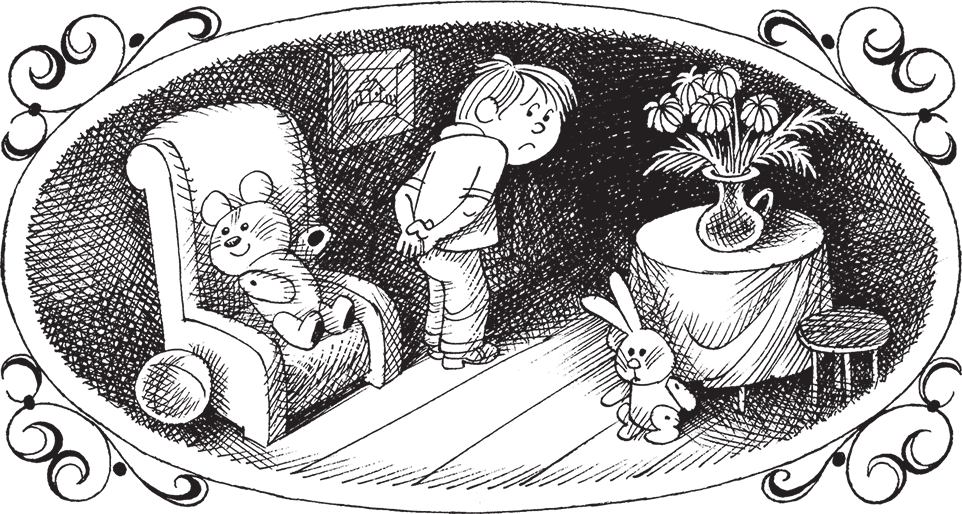 Эдуард Юрьевич ШимРассказы и сказки о природеЭто произведения о народных приметах, природе, о жизни животных.Герои: дедушка, бабушка, внук.Понравилось то, что подорожником можно лечить ранки.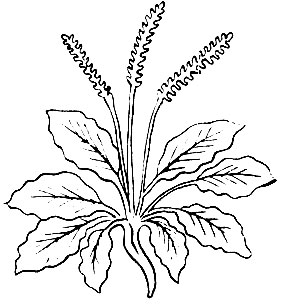 Константин Георгиевич Паустовский«Кот ворюга» Этот рассказ о том, как ребята не только отучили от дурных привычек вороватого кота-бандита, но и пробудили в нем остатки совести.Герои: Рыжий кот, щенок Мурзик, конь, мельник, мальчик Филька и др.Понравилось то, что люди и животные дружат и помогают друг другу.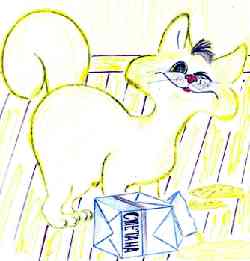 Николай Николаевич Носов«Приключения Незнайки и его друзей»Сказка о том, как Незнайка со своими друзьями полетел путешествовать на воздушном шаре. Который упал рядом с Зеленым городом, где жили малышки. Они  вылечили Незнайку и его друзей и подружились.Герои: Незнайка, Знайка, Гусля, Винтик, Шпунтик, Светик, Синеглазка, Снежинка.Понравились все приключения Незнайки. Не понравилось, что он бывает зазнайкой и врунишкой.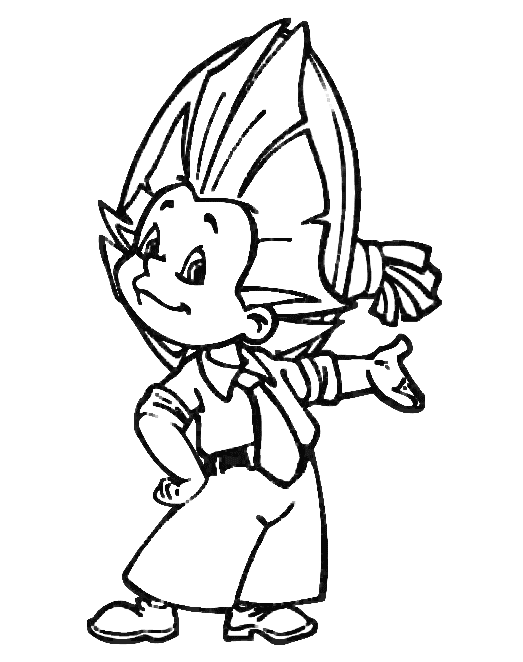 Эдуард Николаевич Успенский«Дядя Фёдор, пёс и кот» Это сказочная повесть, в которой родители зовут сына дядей Федором, потому что он очень самостоятельный и умный. В подъезде он встречает бездомного говорящего кота Матроскина, и забирает к себе домой, но мама мальчика просит убрать животное из дома. На следующий день дядя Фёдор с котом сбегают из дома и едут в деревню Простоквашино, где селятся жить в «ничейном» доме. По дороге в деревню к ним присоединяется говорящий пёс Шарик. Они знакомятся с местным почтальоном Печкиным. На протяжении последующих глав с героями происходят разные приключения.Герои: Дядя Фёдор, пес Шарик, кот Матроскин, почтальон Печкин.Понравилась доброта и смелость дяди Фёдора,  хозяйственность кота Матроскина, преданность пса Шарика. 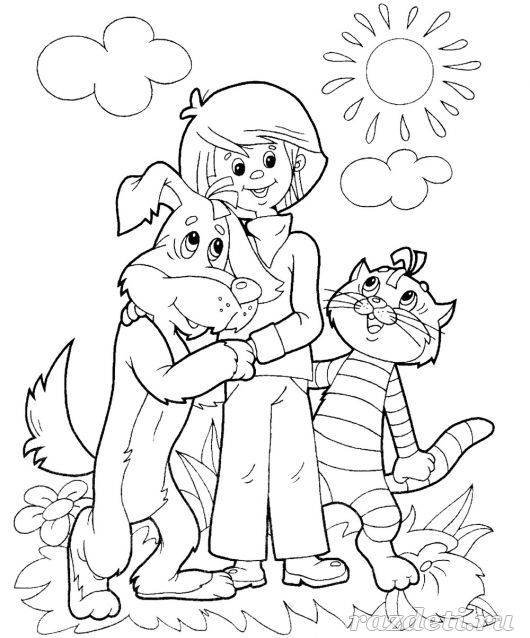 Виктор Юзефович Драгунский«Денискины рассказы»Мальчик Денис жил с родителями и бабушкой. У него был друг Мишка и подруга Аленка. Они очень весело проводили время.Герои: Дениска, Мишка, Алёнка.Понравились все рассказы автора, они очень веселые и интересные.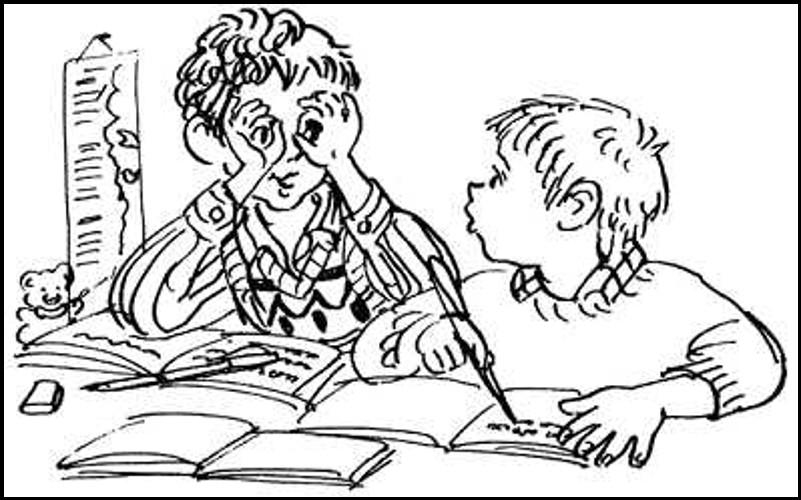 Снегирёв Геннадий Яковлевич«Про пингвинов»Полярники высадились на островок в Антарктиде. Увидели целый пингвиний пляж. Пингвины наблюдали за тем, что делали люди. Они очень  любопытные, но есть среди них и забияки.Герои: пингвины.Понравилось, что пингвины любопытные, веселые и всё делают вместе.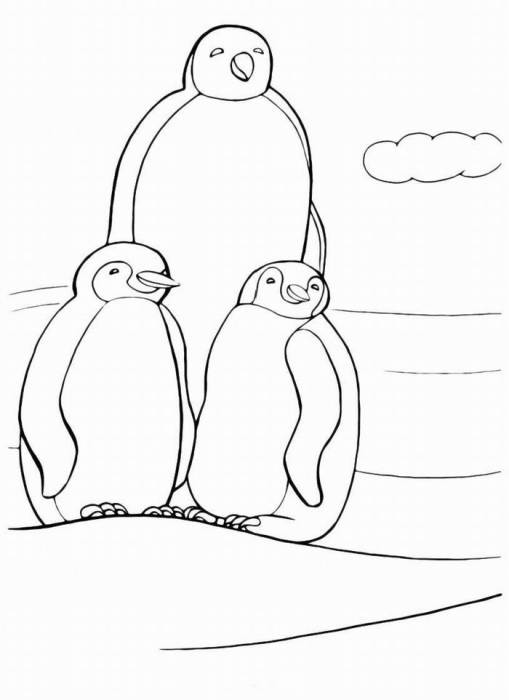 Голявкин Виктор Владимирович«Карусель в голове»Рассказы про младших школьников. Как они учатся в школе и чем занимаются дома.Герои: Вовка, Витька, Петя, Алёша.Все рассказы очень интересные.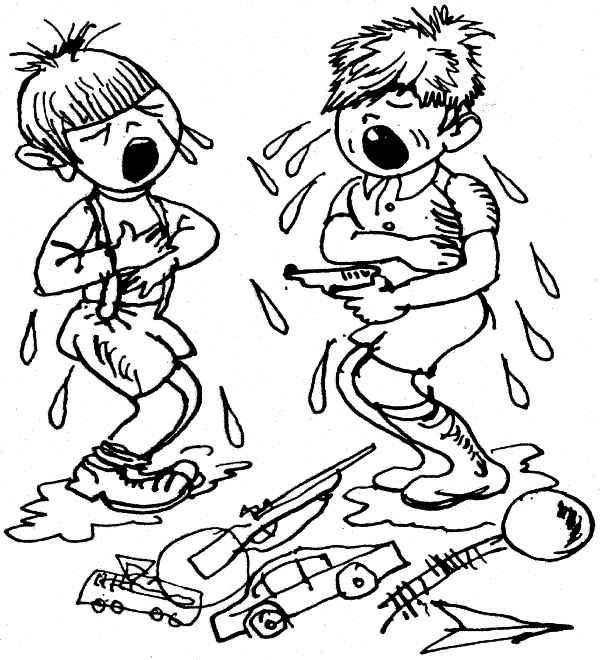 Евгений Иванович Чарушин«Кот Епифан»Рассказ о том, как к старику – бакенщику приблудился белый кот. Старик назвал его Епифаном. Они подружились и  стали вместе ловить рыбу.Герои: старик, кот Епифан.Понравилось как кот Епифан, опустив когти в воду, ловил рыбу.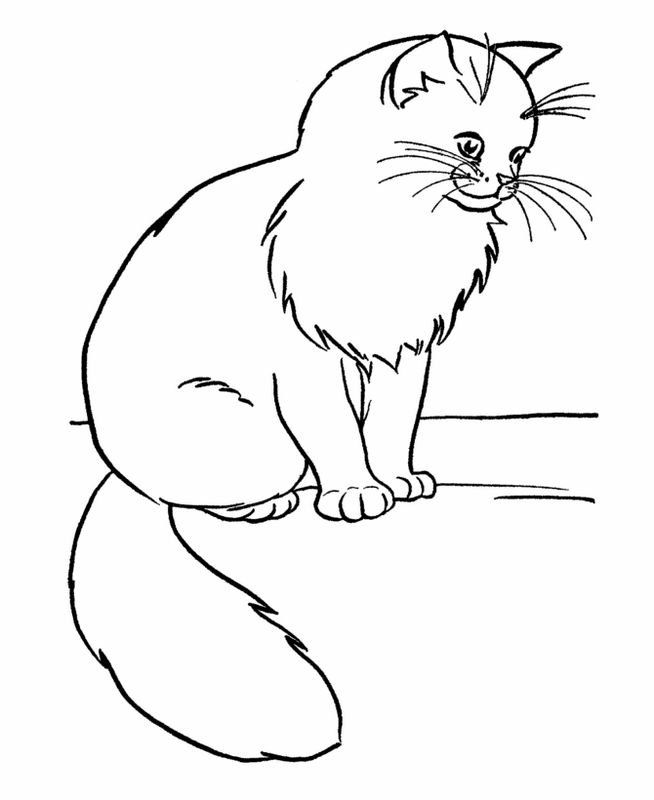 Шарль Перро«Кот в сапогах»По наследству младшему сыну достался кот. Он был очень умным и смекалистым. Сделал так, что его хозяин стал мужем принцессы.Герои: Кот в сапогах, сын мельника.Сказка очень понравилась, а особенно  хитрый, ловкий и неунывающий Кот в сапогах.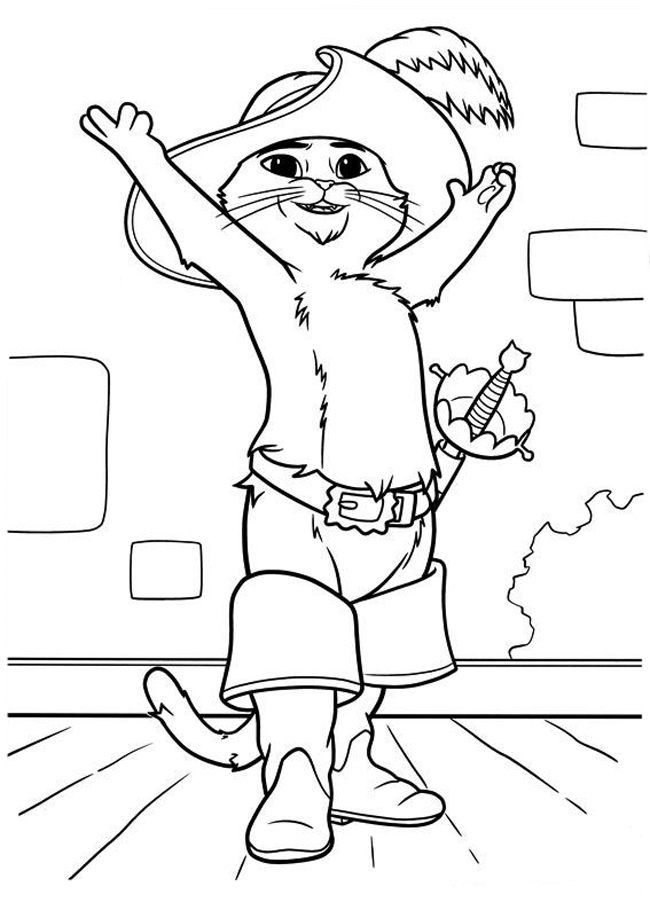 